Übernachten unter freiem Himmel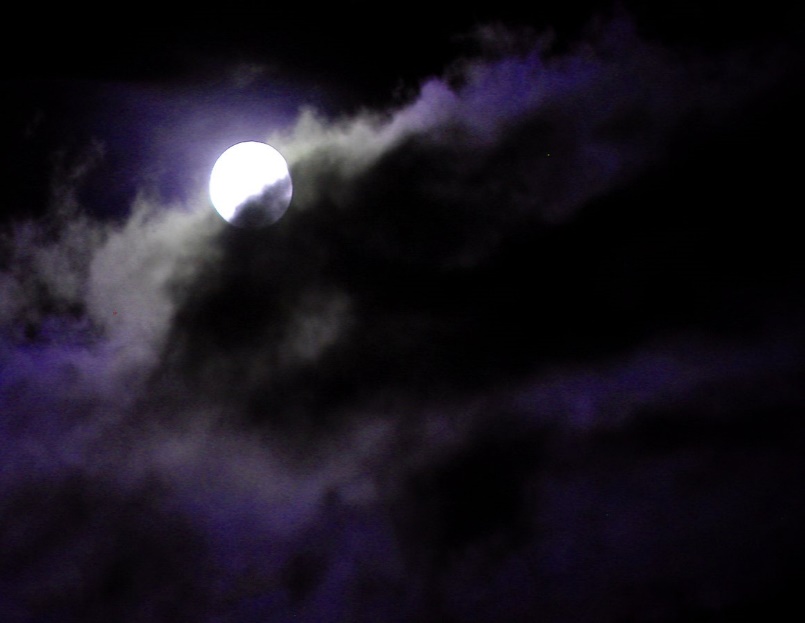 Eine Übernachtung unter freiem Himmel ist wohl für jede:r Schüler:in ein Highlight. Nebst spannenden Geschichten, Marshmallows am Lagerfeuer und Gitarrenklängen unter dem Nachthimmel ist das Schlafen unter dem freien Himmel mit der ganzen Schulklasse ein einmaliges Erlebnis.Kategorie: 	Abendprogramm, Abschussabend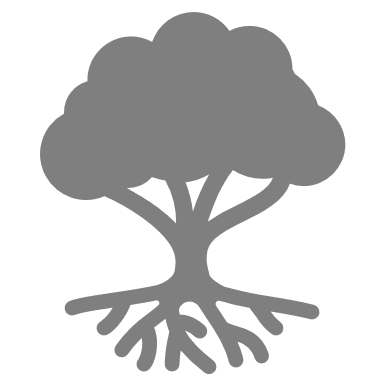 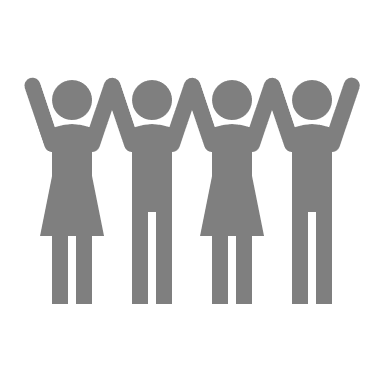 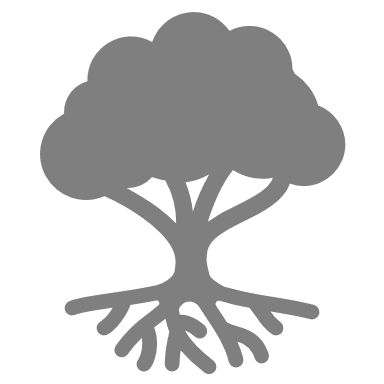 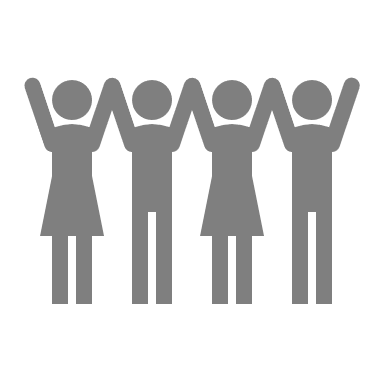 geförderte Ziele:		Preis pro Person:					                                               Gruppengrösse:				unbegrenzt Ort:	Grundsätzlich überall möglich, wo eine passende Wiese auffindbar ist. Wichtig ist, dass man dies vorbeugend mit dem Grundbesitzer abklärt.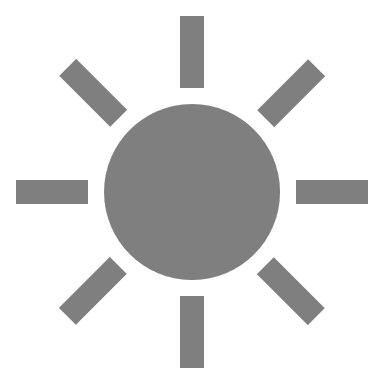 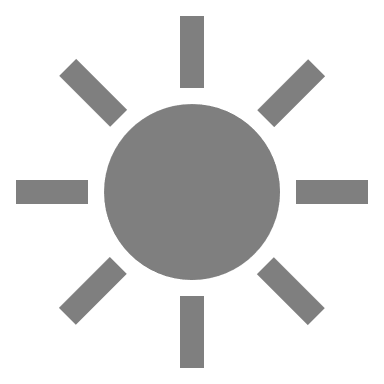 Jahreszeit:				                                                                  geeignetes Wetter: 			nur bei Schönwetter möglichZeitaufwand für LP: 			ca. 1 StundeBetreuung / Begleitperson(en):		ca. eine Begleitperson pro 5 Schüler:innenSchwierigkeitsgrad:			                                           geeignete Lagerform(en): 			 	Sommerlager, Velolager, Zeltlager, Abschlusslager	Reservationen:					identisch mit LagerhausreservationDetaillierte Planung:Spezifische Sicherheitsmassnahmen:				ZeitAblaufMaterialBemerkungen10’15’…
20’Platz einrichten:
Jede:r Schüler:in sucht sich einen Ort aus, wo er gerne schlafen möchte
Holz sammeln, Lagerfeuer entfachenLagerfeuerlieder singen, Marshmallows braten,
Hosensackspiele spielen
Gruselgeschichten erzählen, sonstige GeschichtenSchlafsack Schlafmatte
Taschenlampe
Feuerholz
Feuerzeug
LöschmaterialMarshmallows
Gitarre, SingbücherMädchen- und Jungenlager einrichten (nicht durchmischen) Alle müssen sich in einem vorgegebenen Bewegungsrahmen aufhalten.SicherheitsvorkehrungenVerantwortung im LeitungsteamPerson 1 ist dafür verantwortlich, dass alle Schüler:innen im abgemachten Bereich bleibenPerson 2 ist dafür verantwortlich für das Lagerfeuer und MarshmallowsPerson 3 ist verantwortlich für Unterhaltung (Gitarre, Geschichten)SicherheitsvorkehrungenAbbruchkriterien/AlternativenFalls das Wetter nicht durchgehend schön bleibt, muss das Projekt abgebrochen werdenSicherheitsvorkehrungenSicherheitsrelevante Verhaltensregeln für die GruppeAlle Schüler:innen bleiben im abgemachten Aufenthaltssektor. Zudem ist Aufmerksamkeit geboten mit dem LagerfeuerSicherheitsvorkehrungenMaterial/AusrüstungNotfallapothekegeladenes HandySicherheitsvorkehrungenWeitere MassnahmenKeineVorbereitung für NotfallsituationenBei beginnendem Regenfall sofort Schlafsäcke und restliches Material zusammenpacken und ins Lagerhaus ziehen